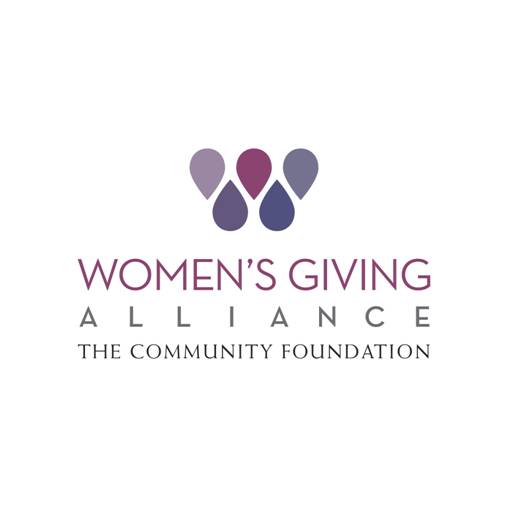 Table of ContentsWhat is advocacy?	1How to use this Toolkit	2Steps for advocacy	3Sample advocacy letter	5Advocacy Committee Information	6Women’s Giving Alliance Advocacy Tool-Kit:A project of the Advocacy CommitteeWhat is advocacy?As described in The Community Foundation’s recently released “Public Policy and Advocacy Activities Policy,” advocacy is defined as follows: A broad term that encompasses a range of activities designed to educate and influence others through issue analysis, community organizing, and relationship-buildingAdvocacy can take a lot of different forms from lobbying elected officials in person to sending a letter to simply signing a petition. In fact, you are probably already an advocate – speaking to your family and friends about your views on an issue or voicing your concerns to your child’s teacher – these are exercises in advocacy. So what does WGA mean, when we talk about empowering our members to be advocates? In the WGA context, advocacy is simply “Making Change Happen.”  How to use this tool-kitThis tool-kit is designed to help you be a more effective advocate as an individual. It includes a model letter and contact resources for most of our local elected officials. When you feel passionately about an issue, we wanted it to be easy for you to take action and voice your point of view to the appropriate decision makers.  Please note: This document is not intended as license or authorization to use your affiliation with WGA as a part of your individual advocacy. WGA has a separate process for vetting and approving issues that goes through the Executive Committee and the Community Foundation board. No WGA member should represent her personal views as those of the entire organization without prior authorization by this extensive process.  Steps to advocacyThe questions below are intended to provide a framework for organizing your approach when starting an advocacy project. Step 1: What’s the problem you are trying to address?Before embarking on any project, it’s important to define the core issue and ensure you understand what you are trying to change.Step 2: What’s your objective?Do you want more funding for your cause? Do you want legislation approved or defeated? Identify exactly what you want as an outcome from the outset so you can plan accordingly.Step 3: Do you have all the facts?Research your issue and make sure you have all the information you need to support your argument. Identify other stakeholders who might be able to help as well.  It is important to also thoroughly research the opposition’s argument so that you will be able to respond to their position.Step 4: Who is the decision maker?Identify who has the ability to drive change on this issue and who has the power to achieve your objective.Step 5: How can you best influence the decision?Is sending a letter the most effective method? Are there meetings or forums that you may want to be a part of? Are there other tools – like sending a letter to the editor or using social networking tools that you should also employ?Step 6: Who else can help reach the decision maker?Use your networks to let your friends and family know that you are getting involved and ask that they do the same as individuals. Start a movement!SAMPLE ADVOCACY LETTERAdvocacy letters should be concise, compelling, and easy to understand. Below you’ll find a sample letter (based on Dr. Seuss’s ecological story The Lorax) with key sections labeled.Make sure you properly address your decision-maker:Dear Senator Rubio:Put your request up front and be clear why you are asking for that:I’m writing to ask you to please vote NO on Bill XXYY-28, which would directly jeopardize the health and safety of our state’s truffala tree forest.Give your credentials (voter, mother, citizen, etc.).  Note that unless it is an issue that has been official authorized by the WGA Executive Committee and the Community Foundation Board, you should not use your WGA membership as part of your credentials.Provide supporting details and information for your argument.As a Jacksonville resident and voter, I appreciate the role that the forest plays in enhancing the beauty of our region and the importance of the trees in ensuring we continue to protect our air quality.  Additionally, the famous truffala trees draw many tourists from around the world and are key to the economic health of our region.Please stand up against this shortsighted bill, which would literally be missing the forest for the trees.Sincerely,The Lorax (who speaks for the trees)1421 AvondaleJacksonville, FL  32205Be sure to include your contact information!CONGRESSIONAL CONTACTS:PresidentBarak Obama (202)456-1111 (switchboard); The White House, 1600 Pennsylvania Ave., NW, Washington, DC 20500; www.whitehouse.gov/contact/submit-questions-and-commentsUS HouseCorinne Brown, D-FL, (5th)	              (904)354-1652; house.gov/corinnebrownAnder Crenshaw, R-FL, (4th) (904)598-0481; Crenshaw.house.govRon DeSantis, R-FL, (6th) (386)756-9798; desantis.house.govTed Yoho, R-FL, (3rd)                           (202)225-5744; cong.yoho@mail.house.govUS SenateBill Nelson, D-FL, (904)346-4500; billnelson.senate.govMarco Rubio, R-FL, (904)398-8586; rubio.senate.govFlorida HouseJanet H. Adkins, R-Fernandina Beach, Distict 11; Nassau, Duval; (904)491-3664; janet.adkins@myfloridahouse.govW. Travis Cummings, R-Orange Park, Dist. 18; Part of Clay; (904)278-5761; travis.cummings@myfloridahouse.govJay Fant, R-Jacksonville, Dist. 15; Part of Duval; (904)381-6012; jay.fant@myfloridahouse.govReggie Fullwood, D-Jacksonville, D. 13; Part of Duval; (904)353-2180; reggie.fullwood@myfloridahouse.govMia L. Jones, D-Jacksonville; District 14; Part of Duval; (904)924-1615; mia.jones@myfloridahouse.govCharles McBurney, R-Jacksonville; District 16; Part of Duval; (904)359-6090; charles.mcburney@myfloridahouse.govLake Ray, R-Jacksonville, District 12; Part of Duval; (904)723-5300; lake.ray@myfloridahouse.govCyndi Stevenson, R-St. Johns, District 17, Part of St. Johns; (904)273-4466; cyndi.stevenson@myfloridahouse.gov